	                                                                       от 23.04.2019 № 141-259-01-03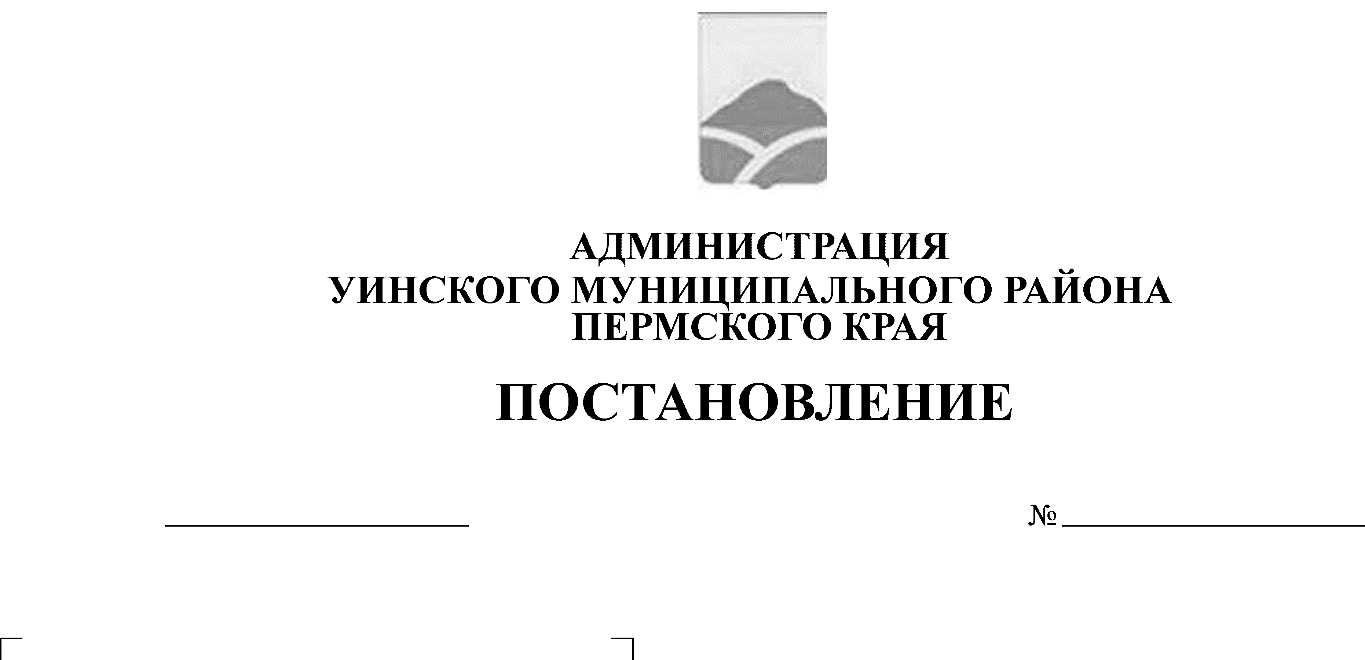 В соответствии с Положением о Галерее Трудовой Славы Уинского муниципального района, утвержденным постановлением главы Уинского муниципального района от 10.03.2009 № 116, протоколом заседания комиссии от  19 апреля 2019 года, администрация Уинского муниципального районаПОСТАНОВЛЯЕТ:	1. Занести в Галерею Трудовой Славы Уинского муниципального района:           2. Вручить лицам, занесенным в Галерею Трудовой Славы Уинского муниципального района, Свидетельства о занесении в Галерею Трудовой Славы Уинского муниципального района.           3. Рекомендовать руководителям предприятий, организаций и учреждений рассмотреть вопрос о материальном поощрении работников, занесенных в Галерею Трудовой Славы Уинского муниципального района.           4. Настоящее постановление подлежит опубликованию в районной газете «Родник – 1».           5. Контроль над исполнением постановления возложить на начальника управления учреждениями культуры, спорта и молодежной политики администрации района Кочетову Н.И.Глава муниципального района                                                         А.Н.Зелёнкин   Дружинину                           Надежду Николаевну- заведующего Уинской участковой ветеринарной лечебницей ГБУВК «Октябрьская станция по борьбе с болезнями животных»,Кошкину                     Раушанию  Мирзяновну- специалиста по воинскому учету администрации Уинского сельского поселения,Матынова                                  Данила  Матыновича- главу крестьянско-фермерского хозяйства,Горбунова                           Юрия Григорьевича- водителя ООО «СтройКом», Колечкина                    Александра  Николаевича- начальника  пожарной части № 92 по охране ГКУ ПК «22 отряд противопожарной службы Пермского края»,Лопатина                        Александра Ивановича- учителя  физики и астрономии МБОУ Аспинская СОШ»,Медникову                   Надежду Александровну- учителя начальных классов МБОУ «Уинская СОШ»,Шляпникову                                           Раису Александровну- воспитателя  МКДОУ «Уинский детский сад «Улыбка»,Мукимова                            Талиса  Талгатовича- директора МКОУ «Барсаевская начальная школа-детский сад»,Фатыкова                       Фаиля  Загаповича-  учителя физической культуры                    МБОУ «Верхнесыповская ООШ»,Фаисханову                 Розу Тангимовну- заведующего  Нижнесыповским ФАП, фельдшера ГБУЗ ПК «Уинская ЦРБ»,Фокину                            Наталья Гурьевну- старшего специалиста  по контролю                           за исполнением поручений группы делопроизводства и режима Отделения МВД России по Уинскому району,Белобородова                  Дмитрия Юрьевича- водителя Аварийно-диспетчерской службы Уинской службы газового хозяйства Чайковского филиала АО «Газпромгазораспределение Пермь»,Лужбину                      Татьяну Валерьевну- кладовщик ИП Сыромятников А.М.,Амирханян                          Нуне Агасовну-  заведующего магазином ИП Туманян А.Б.,Братчикова                 Алексея  Владимировича- водителя  ООО «СпецТранс»,Ощепкову                       Елену  Михайловну- заведующего складом ООО «Лагуна»,Галина                        Алексея  Евгеньевича- тракториста  ООО «Волна»,Бакарева                   Александра  Викторовича- животновода  по обслуживанию дойного стада ООО «Волна»,Иванова                        Николая  Михайловича- водителя  автобуса ИП Шагаев И.Р.,Горшеневу                  Светлану Анатольевну- главного библиографа  Уинской центральной библиотеки им. Ф.Ф.Павленкова. 